Locations of Off-Reservation Indian Boarding Schools in the U.S.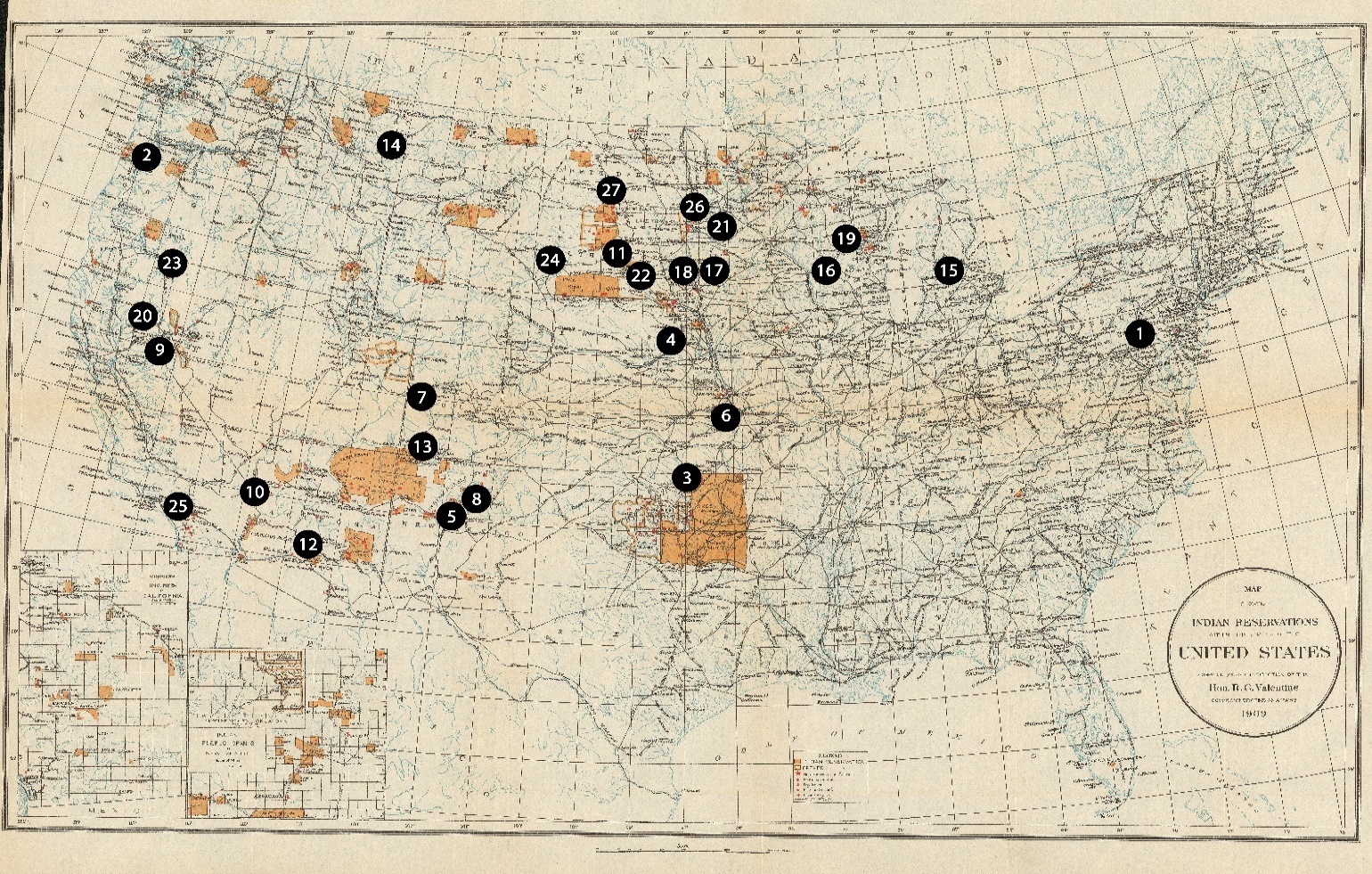 Carlisle Indian Industrial School (Carlisle, Pennsylvania) – opened October 1879Chemawa Indian School (Salem, Oregon) – opened February 1880Chilocco Indian School (Chilocco, Oklahoma) – opened January 1884Genoa Indian Industrial School (Genoa, Nebraska) – opened February 1884Albuquerque Indian School (Albuquerque, New Mexico) – opened August 1884Haskell Industrial Training School (Lawrence, Kansas) – opened September 1884Grand Junction Indian School (Grand Junction, Colorado) – opened 1886Santa Fe Indian School (Santa Fe, New Mexico) – opened October 1890Stewart Indian School (Carson City, Nevada) – opened December 1890Fort Mojave Industrial School (Fort Mojave, Arizona) – opened December 1890Pierre Indian School (Pierre, South Dakota) – opened February 1891Phoenix Indian School (Phoenix, Arizona) – opened September 1891Fort Lewis Indian School (Fort Lewis, Colorado) – opened March 1892Fort Shaw Indian Boarding School (Fort Shaw, Montana) – opened December 1892Mount Pleasant Indian Industrial School (Mount Pleasant, Michigan) – opened January 1893Tomah Indian Industrial School (Tomah, Wisconsin) – opened January 1893Pipestone Indian School (Pipestone, Minnesota) – opened February 1893Flandreau Indian School (Flandreau, South Dakota) – opened March 1893Wittenberg Indian School (Wittenberg, Wisconsin) – opened August 1895Greenville Indian Industrial School (Greenville, California) – opened September 1895Morris Industrial School for Indians (Morris, Minnesota) – opened April 1897Chamberlain Indian School (Chamberlain, South Dakota) – opened March 1898Fort Bidwell Indian School (Fort Bidwell, California) – opened April 1898Rapid City Indian School (Rapid City, South Dakota) – opened September 1898Sherman Institute (Riverside, California) – opened July 1902 Wahpeton Indian School (Wahpeton, North Dakota) – opened February 1908Bismarck Indian School (Bismarck, North Dakota) – opened December 1908